ΕΛΛΗΝΙΚΗ ΔΗΜΟΚΡΑΤΙΑ                                             Ψαχνά  10/1/2019                    ΝΟΜΟΣ ΕΥΒΟΙΑΣ                                                           ΔΗΜΟΣ ΔΙΡΦΥΩΝ – ΜΕΣΣΑΠΙΩΝ                                   ΝΠΔΔ	ΔΗΜΟΤΙΚΗ ΚΟΙΝΩΝΙΚΗ ΑΛΛΗΛΕΓΓΥΗ                            ΔΙΡΦΥΩΝ – ΜΕΣΣΑΠΙΩΝ ( ΔΗ.Κ.Α.ΔΙ.ΜΕ)                    ΑΝΑΚΟΙΝΩΣΗ       Από αύριο 11/1/2019 ο Δημοτικός Παιδικός Σταθμός του Δήμου μας θα λειτουργήσει κανονικά. Η ΠΡΟΕΔΡΟΣ και το Δ.Σ.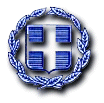 